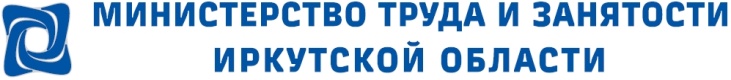 Информация о положении на  рынке труда города Братска и Братского района за январь - июнь  2021 годаВ  январе-июне 2021 года в ОГКУ ЦЗН города Братска за содействием в поиске подходящей работы обратилось  - 4811 человек (в том числе граждане Братского района – 1582 чел.), что на 965 человек меньше по сравнению с аналогичным периодом 2020 года (5776 чел., в том числе граждане Братского района – 1238 чел.), из них 4330 человек (в том числе граждане Братского района – 1206 чел.) незанятых трудовой деятельностью граждан, что на 1257 человек меньше по сравнению с аналогичным периодом 2020 года (5587 чел. в том числе граждане Братского района – 1133 чел.).В течение января-июня 2021 года при содействии центра занятости города Братска трудоустроилось – 2189 человек (в том числе граждане Братского района – 694 чел.), что на 509 человек больше по сравнению с аналогичным периодом 2020 года (1680 чел., в том числе граждане Братского района – 403 чел.). Из них незанятых трудовой деятельностью – 1784 человека (в том числе граждане Братского района – 333 чел.), что на 221 человека больше по сравнению с аналогичным периодом 2020 года (1563 чел. в том числе граждане Братского района – 305 чел.).В течение января-июня 2021 года статус безработного получили 2347 человек, в том числе граждане Братского района 868 чел., что на 1725 человек меньше по сравнению с аналогичным периодом 2020 года (4072 чел., в том числе граждане Братского района – 921 чел.).По состоянию на 01.07.2021 численность граждан, состоящих на регистрационном учете в целях поиска подходящей работы, составила 2328 человек, в том числе граждане Братского района 832 чел., что на 2346 чел. меньше по сравнению с аналогичным периодом 2020 года (4674 чел., в том числе граждане Братского района – 1002 чел.).Уровень регистрируемой безработицы по состоянию на 01.07.2021 составил 1,1% или 1516 человек, в том числе граждане Братского района 651 чел. (за аналогичный период 2020 года 2,6% или 3771 человек, в том числе граждане Братского района – 874 чел.).	Заявленная работодателями потребность в работниках в январе-июне 2021 года  составила - 11484 вакансий (в том числе: город Братск – 5060, Братский район – 1221, вакансии за пределами города Братска и Братского района – 5203). Потребность работодателей на 01.07.2021 составила - 4741:в том числе по территориальности: город Братск – 2375;Братский район – 427; вакансии за пределами города Братска и Братского района – 1939.Потребность работодателей по видам экономической деятельности: Из 4741 вакантных рабочих мест потребность предприятий города:2988 (63,0%) вакансий  - в квалифицированных специалистах рабочих профессий (специальностей);1182 (25,0%)  вакансии - в специалистах, ИТР и  служащих; 571 (12,0%) вакансий - неквалифицированные виды труда.Большую часть в структуре вакансий составляют квалифицированные специалисты рабочих профессий (специальностей) (с указанием заработной платы): водители автомобиля (от 17909 до 90000 рублей); машинисты (крана, экскаватора и др.) (от 22500 до 90000 рублей);слесари, электрогазосварщики,  электромонтеры, монтажники (от 17909 до 120000  рублей).Среди ИТР и  служащих наиболее востребованы:врачи различных специализаций (от 20000 до 110000 рублей);фельдшеры (20000 до 80000 рублей);медицинские сестры (от 21000 до 45000 рублей);специалисты различных специализаций (от 17909 до 60000 рублей);инженеры (от 17909 до 89000 рублей);   учителя, педагоги дополнительного образования (от 17909 до 45000 рублей).Устойчивый спрос существует на неквалифицированных рабочих: грузчиков, уборщиков производственных и служебных помещений, подсобных рабочих, рабочих по благоустройству населенных пунктов, дворников, рабочих по комплексному обслуживанию и ремонту зданий - уровень заработной платы от 17909 до 45000 рублей.Коэффициент напряженности на рынке труда на 01.07.2021 в городе Братске и Братском районе составил – 0,5.В адрес  ОГКУ ЦЗН города Братска за январь-июнь 2021 года поступили сведения  от 38 предприятий на 374 человека планируемых к высвобождению (за аналогичный период 2020 года поступали списки от 48 предприятий на 1422 человека планируемых к высвобождению). Вид экономической деятельностиКоличество вакантных рабочих мест% от общего количества вакантных местстроительство149431,5здравоохранение и предоставление социальных услуг56211,9оптовая и розничная торговля; ремонт автотранспортных средств и мотоциклов3146,6обрабатывающие производства4549,6операции с недвижимым имуществом1342,8образование2986,3профессиональная, научная и техническая деятельность, административная деятельность и сопутствующие дополнительные услуги2254,7транспортировка и хранение3307,0деятельность в области информации и связи210,4обеспечение электрической энергией, газом и паром; кондиционирование воздуха1272,7водоснабжение: водоотведение, организация сбора и утилизации отходов, деятельность по ликвидации загрязнений390,8государственное управление и обеспечение военной безопасности, социальное обеспечение1463,1деятельность гостиниц и предприятий общественного питания2274,8деятельность в области культуры, спорта, организация досуга и развлечений270,6финансовая и страховая деятельность50,1сельское, лесное хозяйство, охота, рыболовство и рыбоводство1022,2предоставление прочих видов услуг70,1добыча полезных ископаемых2294,8ИТОГО4741100